TENDER NOTICENo. SM Admin/Tender/Wash-R /CC-DSW/2018/17/II/                                  Renovation of Wash Rooms at Contact Center Dhana Singh Wala LahoreSealed bids (Technical & Commercial separately) are invited from well reputed firms for Renovation of Wash Rooms at Contact Center Dhana Singh Wala Lahore on item rate basis.Tender documents can be collected after depositing Rs.500/- (non-refundable) for each tender) up to 18th October 2018 during office hours from PTCL Zonal Office Tufail Road Lahore Cantt. Bids (Technical & Financial bids in separate envelopes) along with CDR equal to 2% of each bid in favor of SM Finance CTR PTCL should be dropped in Tender Box on or before 19th October 2018 by 2:00 p.m. at the Zonal Office. Bids received will be opened (Technical only) at 2:30 p.m. on the same day by the Tender Opening Committee. Bids received after the above mentioned deadline shall not be accepted.PTCL reserves the right to accept/reject any or all bids and to annul the bidding process at any stage without thereby incurring any liability to the affected bidder (s) or any obligation to inform the affected bidder (s) of the grounds for PTCL’s action.Bidders must mention their Vendor Registration code in tender bid and attach copy in technical bid. In case vendor is not registered, then registration must be done before bid submission date failing of which will result in offer not being considered even the lowest. Vendor Registration form can be downloaded from PTCL website: www.ptcl.com.pk/mediaAll correspondence on the subject may be addressed to the undersigned.Senior Manager (Admin)PTCL Zonal Office, Lahore Cantt.Phone: 042-36629336e-mail: Hafiz.Tanveer@ptcl.net.pk   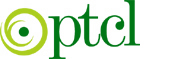 PAKISTAN TELECOMMUNICATION COMPANY LIMITED